               CURRICULUM VITAE      Mr. Muhammad Muhammad.335908@2freemail.com 	                                               IDENTIFICATION:Name:  Muhammad 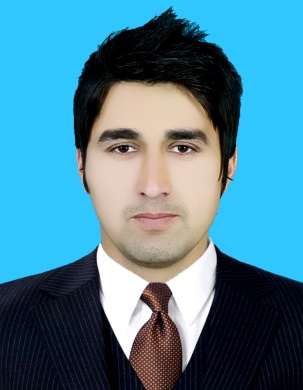 Date of Birth:           07th August 1994 Sex:                           MaleNationality:                Pakistani                                              :City          :                 Peshawar                                            Country   :                  Pakistan                                                                                          ACADEMIC QUALIFICATION:                                             TITLE OF MS.C THESIS:“Gas filled detectors”                                                                                        Teaching EXPERIENCE:One year teaching experience at school level.One year teaching experience at college level.                                                SKILLS AND CAPABILITIES:Demonstrate sound written, verbal and presentation skills.Possess good inter-personnel, leadership and analytical skills.Ability to take initiatives and accept challenges.Self-motivated and enthusiast                                                LANGUAGE SKILLS:                                                          I.T Skills:Expert in MS Office.Well familiar with Internet Browsing.DegreeSession            InstitutionGradeMarksMs.c2014-2016University of kohat3.24 out of 43.24 out of 4BS.c2014University of Malakand       B381/550Higher Secondary School Certificate (F.Sc)2012BISE Malakand        A803/1100Secondary School Certificate (Matric) 2010BISE Malakand         A801/1050LanguageReadWriteSpeakUnderstandEnglishFluentFluentFluentFluentUrduFluentFluentFluentFluentPashtoFluentFluentFluentFluent